MISSOURI GAMING COMMISSIONRiverboat Gaming ApplicationYou must make accurate statements and include all material facts.  Any misrepresentation, or the failure to provide requested information, may result in the denial of the application.  Any statement that is not true or not disclosed which becomes known at any later date is cause for revocation of the Riverboat Gaming License.Note: The Commission, notwithstanding the provisions of section 610.110, RSMo. has access to both closed and open records pursuant to section 313.004, RSMo.  Please answer all the questions fully and thoroughly.Instructions for Riverboat Gaming License Application FormApplicants for licensure are seeking a privilege.  The burden of proving qualifications to receive such a license is at all times on the applicant.  The applicant must accept any risk of adverse public notice, embarrassment, criticism, or other action, of financial loss, which may result from action with respect to any application, and expressly waives any claim for damages as a result thereof.  Information not called for in this form or in addition to that provided in response to this form may be requested.  The applicant shall provide all information, documents, materials and certifications at the applicant’s sole expense and cost.The total cost of the investigation conducted pursuant to this application shall be borne by the applicant.  In addition, the applicant is responsible for the payment of all application and license fees required under the Act and the posting of the bond required under the Act. The applicant should respond to the questions contained herein to the best of its knowledge.  Any misrepresentation or omission is grounds for application denial.The applicant is under a continuing duty to immediately disclose any changes in the information provided in the application and requested materials submitted to the commission.  The duty to make such additional disclosures shall continue throughout any period of the licensure granted by the commission.Type or print in black ink the answers to questions.  If the answer or material responsive to a question has been provided in response to another portion of the application, refer to the other portion.FORMS AND DOCUMENTSThe original and one (1) copy of each of the following forms and items, appropriately organized and tabbed must be submitted in letter-size expansion envelopes by the applicant.  All copies must be labeled with the applicant’s name.  Mail the forms and documents to:				Licensing Division				 Gaming Commission1.  Riverboat Gaming License Application Form submitted by Class A and Class B applicants and their key person business entities.2.  Personal Disclosure Form I – Class A and Class B License applicants must submit this form for individual key persons.  The commission may require other individuals to submit this form or Personal Disclosure Form II as part of the Class A and Class B applications.3.  Schedule of exhibits.4.  Applicant’s authorization and request to release information.5.  Release of all claims6.  Affidavit of full disclosure.7.  Verification.8.  Tax information authorization.9.  Local Government Consent or Authorization Documents:  The applicant shall submit certified copies of any ordinance, proclamation, resolution or other document supporting riverboat gaming and authorizing or approving the docking of riverboats conducting a riverboat gaming operation by the governing body of the municipality or county in which a proposed docking site is located.  The applicant shall submit certified copies of all local government applications for authorization or lease in his/her/its name to operate a riverboat gaming operation or lease with a home dock or business in that venue. 10.  Land-Based Economic Development Plan:  The applicant must submit and attach a copy of a certified plan for economic development or impact.11.  Affirmative Action Plan:  As required by the Missouri Riverboat Gaming Act.Documents of Support:  The applicant shall submit copies of any resolutions, testimonials, or letters of support and reference regarding the reputation, character and experience of the applicant.APPLICATION FEEThe following nonrefundable application fee must be submitted with this application:  A check or money order made payable to the State of  in the amount of $50,000 or $15,000 for each key person/key person business entity to be investigated, whichever amount is greater.  A Class B application submitted simultaneously with a Class A application requires no additional application fee.The applicant shall be responsible for the total cost of the investigation.  If the cost of the investigation exceeds the total amount of fees filed by the applicant in this subsection, the commission may assess additional fees as it deems appropriate; however, if the applicant is denied a license, the applicant shall be entitled to a refund of the difference between the application fee and the actual cost of the investigation.ANNUAL FEEIf licensed, the annual fee for Class A and Class B licenses shall be $25,000, or such greater amount as established by the commission, except each Class A licensee shall be entitled to one (1) Class B license at no additional fee.DEFINITIONSDefinitions contained in the statute and rules also apply to this application.  In addition, for the purposes of this application, the following terms shall have the following meanings:Applicant:  Any individual or business entity who directly or indirectly has applied for a Class A or Class B license.  The designation of a specific applicant entity can be amended to be any other entity that is directly or indirectly wholly owned by the same individual or entity as the previous applicant; provided that any change in the designated specific applicant entity will not result in the transfer of any license to the newly designated specific applicant entity, and that such newly designated specific applicant entity must request a new license from the commission as part of the application amendment.Application:   The total written materials, including the instructions, forms and other documents issued by the commission, comprising the applicant’s request for a Class A or Class B license.Best of knowledge:  The applicant’s knowledge after substantial inquiry.Business entity:  A partnership, incorporated or unincorporated association or group, firm, corporation, limited liability company, trust, sole proprietorship or other form of business.Class A license:  A license granted by the commission to allow the parent organization(s) or controlling entity, as determined by the executive director, to develop and operate Class B licensee(s).Class B license:  A license granted by the commission to maintain, conduct gambling games on, and operate an excursion gambling boat and gaming facility at a specific location.Compensation:  Anything of value, including salary, wages, commissions, tips, gratuities, fees, bonuses, and distributions form(S) corporations, in any form, including cash, securities, real property and tangible and intangible personal property.Control:  The power to exercise authority over or direct the management and policies of an individual or business entity.Dock:  The locations where a riverboat moors for the purpose of embarking passengers for and disembarking passengers from an excursion.FEIN:  Federal Employer Identification Number.Felony:  A criminal offense for which a sentence of imprisonment for one year or more may be imposed under the laws of any jurisdiction.Financial statement:  Any balance sheet, income statement, profit and loss statement, statement of cash flow, and sources and uses of funds statement.Game:  Any banking, wagering, gaming or percentage game or activity, including those played with cards, chips, tokens, dice implements, devices or any electronic, electrical, or mechanical device or machine, which is played for money, property, or anything of value, included, without limitation, baccarat, twenty-one, poker, craps, slot machine, video game of chance, roulette, klondike table, punchboard, faro layout, keno layout, numbers ticket, bingo, push card, jar ticket, pull tab, horse racing, dog racing and jai alai.Gaming area:  The room(s) on a riverboat in which gaming is conducted.Immediate family:  Spouse (other than a spouse who is legally separated from the individual under a decree of divorce or separate maintenance), domestic partner, parents, grandparents, children, grandchildren, whether by the whole or half blood, marriage, adoption or natural relationship.Individual:  Any natural person.Key Person:  An officer, director, trustee, proprietor, or managing agent, or general manager of an applicant or licensee or of a business entity key person of any applicant or licensee;A holder of any direct or indirect legal or beneficial publicly traded interest whose combined direct, indirect or attributed publicly traded interest is five percent (5%) or more in an applicant or licensee or in a business entity key person of an applicant or licensee;A holder of any direct or indirect legal or beneficial privately held interest whose combined direct, indirect or attributed privately held interest is one percent (1%) or more in an applicant or licensee or in a business entity key person of an applicant or licensee;A holder of any direct of indirect legal or beneficial interest in an applicant or licensee or in a business entity key person of an applicant or licensee if the interest was required to be issued under agreement with or authority of a government entity;An owner of an excursion gambling boat, and Anyone so designated by the commission or director.Predecessor Company:  A business entity which no longer exists in its original form but whose assets in substantial part have been acquired by another business entity or which had undergone certain internal changes, such as those of identity, form or capital structure.Public Official:  An individual who is elected to office or who is appointed to an office to discharge a public duty for the state, any city, county or any of its political subdivisions.Publicly-held Company:  A company that has filed a registration statement with the Securities and Exchange Commission.Registered Agent:  Any individual or business entity against whom service of process may be made on behalf of any business entity or that is designated as such by any articles of incorporation or other corporate filings in any state.APPLICATION FOR A RIVERBOAT GAMING LICENSEIS HEREBY MADE TOTHE  GAMING COMMISSIONPERSON TO BE CONTACTED IN REFERENCE TO THIS APPLICATIONTHE PRINCIPAL BUSINESS ADDRESS OF THE CORPORATIONLOCATION OF PROPOSED/CURRENT RIVERBOAT GAMING OPERATIONCheck the appropriate box:  This form is being submitted as an initial application for a Class A license.  This form is being submitted as an initial application for a Class B license.* If the applicant does not hold a FEIN number, state the proposed date for obtaining this number and the Internal Revenue Service district where federal tax filings will occur.Transmittal Letter Gaming CommissionDear Sir or Madam:(Applicant’s Name)                                               does herewith make application for licensure by the Missouri Gaming Commission to own or operate, or both, a riverboat gambling operation during the calendar years 20    to 20  .In accordance with the Missouri Riverboat Gaming Act, the applicant submits herewith a check or money order in the amount of $50,000 or in the amount of              , representing $15,000 per person to be investigated (whichever is greater), representing the initial payment of the investigation to be conducted with respect to this application.  The applicant understands that additional costs of the investigation will be assessed by the commission.The applicant agrees to disclose and to require all of the persons associated with the applicant to disclose all information, documents and other material which the commission may request at any time.Further, the applicant agrees to furnish any additional information, documents and other material requested by the commission, and agrees that such additional material shall be made a part of this application.The applicant acknowledges that neither the acceptance of this application not the issuance of a license hereunder shall imply that the Missouri Gaming Commission admits the truth of the statements herein made, or its approval thereof.  Nor shall such acceptance or the issuance of a license constitute waiver or agreement by the commission with respect to any material contained in this application.  The applicant further acknowledges that any license or any interest in any license issued by the commission is not transferable, and that subsequent legislation or regulation may diminish the value of any license issued by the commission to any extent possible.The applicant has read and agrees to abide by the terms of the Missouri Riverboat Gaming Act and any rules promulgated by the commission, including any emergency rules and proposed rules.							Respectfully submitted,APPLICANT INFORMATIONCheck the category below, which describes the applicant’s business entity.  An individual should apply as a sole proprietor.  If the other specific categories are not applicable then “Other” must be indicated for any business entity, which is not one of the specific categories listed.  If “Other” is checked, an explanation of the business entity is required; if the space provided is insufficient, submit the explanations as Exhibit 1. Corporation					 Limited Partnership		 General Partnership				 Sole Proprietor Holding Company					 Trust Limited Liability Company			 Unincorporated Association2.  (A) Submit as Exhibit 2(A) a detailed description of the applicant’s business, including the                background and skills of the applicant and the applicant’s key persons, and identifying and describing any predecessor company of the applicant.(B) Submit as Exhibit 2(B) (form attached) a list of all current and former addresses, which the applicant has held or from which it has conducted business within ten (10) years from the date of filing this application, including the approximate time periods during which such addresses were held.If the applicant does business outside Missouri, submit as Exhibit 3 a statement listing all other jurisdictions where the applicant does business, describing the business activity conducted in those other jurisdictions and listing all addresses from which the applicant currently does business.(A) Submit as Exhibit 4(A) (form attached) a schedule listing the name, business address and telephone number for each of the applicant’s Missouri: Registered agent(s);Legal representatives;Accounting services representatives;Banking and financial services representatives;Underwriter(s); andCustodian of business records.(B) Submit as Exhibit 4(B) (form attached) a schedule listing the name, business address and telephone number for   each of the applicant’s other:	Registered agent(s); Legal representatives;Accounting services representatives;Banking and financial services representatives;Underwriter(s); and Custodian of business records.Submit as Exhibit 5 a detailed statement concerning the experience of the applicant and its key persons in the fields of gaming operations, riverboat gaming operations, riverboat operations and other fields related to riverboat gaming; submit all materials and documents, including resumes’ and curricula vitae, which support or contradict this statement.State whether any of the securities or debt offerings of the applicant or any of the applicant’s substantial owners have been suspended from trading or have had action taken against them by any regulatory agency: ANSWER:      If the answer is “yes” submit as Exhibit 6 a detailed statement describing each suspension or action, the date and the final disposition.State whether the applicant or its key persons have ever been or currently are a party to a lawsuit (other than divorce proceedings):ANSWER:      If the answer is “yes”, submit as Exhibit 7 a detailed list of all cases, including bankruptcies, stating for each lawsuit: Names of the parties; The case number;The name of the court and its location;The type and nature of the case; andThe disposition of the case, including the terms of any settlement, the result of any trial and the result of any appeal.Submit copies of all complaints, petitions or other pleadings listed or referred to in your answers to 1 – 5.In addition, for all pending litigation, unsatisfied judgments, decrees, restraining orders or injunctive orders, state:In detail all pertinent facts, including the type and amount of relief sought; andAn assessment of the impact, if any, which the action may have on the applicant’s proposed riverboat gaming operation.To the extent not already disclosed in your answer to Question 7, state whether the applicant or its key persons have ever been involved in any formal or informal process or agreement to adjust, defer, suspend or otherwise work out the payment of any debt:ANSWER:      If your answer is “yes”, submit as Exhibit 8 a statement setting forth all details concerning each debt and the relating formal or informal process or agreement.State whether the applicant or its key persons or substantial creditors have been delinquent in the payment of, or in dispute over the filings concerning the payment of, any tax required under federal, state or municipal law:ANSWER:      If your answer is “yes”, submit as Exhibit 9 a detailed statement describing the taxing agency and location, amount and type of tax, the date the filing or tax report was required, the date the filing or remission was accomplished and the complete circumstances surrounding the delinquency or dispute.State whether the applicant or its key persons or substantial creditors have ever had any municipal, state or federal tax returns audited or adjusted:ANSWER:      If the answer is “yes”, submit as Exhibit 10 a statement describing in detail the facts, circumstances and results of that audit or adjustment.State whether the applicant or any of its substantial owners is a corporation:ANSWER:      If the answer is “yes”, submit as Exhibit 11:The full corporate name, including all former trade or fictitious names, the address and telephone number of the corporate headquarters, and the FEIN numbers for transporting gaming equipment held by each corporation;The date the applicant commenced doing business in , the name of the state in which each corporation is incorporated, the date of incorporation, and, if a corporation is not incorporated in , whether the corporation is authorized to conduct business in ;Attach copies of each of the following that apply: Articles of Incorporation, bylaws and all amendments, the most current annual report, which shall include audited financial statements, fictitious name registration, certificate of authority to do business in Missouri;For the present and former key persons of each corporation, their names, country of citizenship, positions, business and residential and telephone numbers, and the amounts of and dates when compensation was received from the corporation during the five (5) years prior to the filing of this application;For each corporation:State and federal tax returns for the past five (5) years, and all tax identification numbers, sales tax number, employer withholding tax numbers and corporate income tax numbers;Whether the applicant is publicly held as defined by the Securities and Exchange Commission;The classes of stock and number of shares;The terms, rights, privileges and other information each class of stock possesses;The number of shares authorized, issued or outstanding;The par value, current market price and issue price of the shares;The issue price of each share;The voting rights per class of share (if the right of holders of any class of stock may be modified otherwise than by a vote of a majority or more of the outstanding shares so affected, voting as a class, so state and briefly explain);The exchange, if any, on which any class of stock may be traded;A list of the names, addresses and number of shares held for all holders of outstanding shares;A list of any other obligations or securities which have been or will be pledged and the name, address and telephone number of the pledgor and pledgee of such stock certificates in a corporation which is not a publicly-held company.  In addition, describe any conditions upon which the units may be voted;In alphabetical order, the names and addresses of the directors, as to each state – the number of shares held, if a director owns no share then so state, and if a director has beneficial ownership of any shares;In alphabetical order, the names and addresses of the officers, as to each state – the number of shares held on record, if an officer owns no shares, then so state, and if the officer has beneficial ownership of any shares; andIn alphabetical order, the names and addresses of each record stockholder of the corporation together with percentage of voting shares of stock owned.  If the applicant is publicly traded, the applicant shall render maximum assistance to determine beneficial ownership.  In addition, attach A copy of the most recent registration statement and annual report filed with the Securities and Exchange Commission and any filings with any states’ Commissioner of Securities or applicable exemption from state registration;If the beneficial owner of any stock in each corporation is an individual or business entity other than the owner of record or subscriber, the name and address of the owner of record or subscriber, the name and address of the beneficial owner, the conditions under which the owner of record or subscriber holds and votes or has subscribed for such stock; submit a copy of any contract or other instrument relating to said conditions;If, within five (5) years from the date of filing this application, there has been a change in the beneficial ownership of the equity securities of a corporation, including changes resulting from gift, purchase, sale, exercise of an option to purchase or sell, or grant or receipt of a put or call, on the part of any individual or business entity who is or was a direct or indirect beneficial owner of ten percent (10%) or more of any class of an equity security of the corporation, or who is or was a key person of the corporation, for each change of ownership state:The date of transaction;The names and addresses of any previous owners together with the previous owner’s federal employer identification number and applicable tax numbers;All documents concerning the transfer of ownership, a list of assets, the purchase price and any agreements for the purchase of assets by and between the applicant and any previous owner or successor;The nature of transaction;The parties, including their position, to the transaction; and The number, class and percentage of ownership of securities involved; andA description for each corporation of all stock warrants, options or common stock equivalents which are authorized, issues and exercisable, including applicable lists of participant names, addresses and amounts of holdings.If the applicant or any of its substantial owners is a business entity other than a corporation, submit as Exhibit 12:A detailed description of the organization of each business entity;The applicant’s federal and state tax returns for the past five (5) years;For each business entity, as applicable, the name, including all former trade names, assumed names or fictitious names, business and residential address and telephone number, Social Security number, and FEIN numbers held for transporting gaming equipment, place and date of birth, country of citizenship, occupation, place and date of organization, percentage of ownership and dates when participation occurred, and the amount of and dates when compensation was received for all present and former key persons of the business entity during the five (5) years prior to the filing of this application;For each business entity which is not organized under Missouri law, a statement identifying the law under which it is organized and stating whether it is authorized to conduct business in Missouri, and the date the applicant commenced doing business in Missouri;If no authorization to do business in  has been obtained, state why it has not been obtained;The name and address of each participant in each business entity which is a general partner, limited partner, unincorporated associate or other business entity other than a corporation; attach copies of any written agreement, constitution or other document creating or governing the applicant’s organization or powers of organization; also, submit a statement answering Question 12 for each such participant;The name and address of each participant in each business entity which is a corporation; also, submit a statement answering Question 11 for each such participant;If the applicant is a partnership, a statement setting forth for each partner:The amount of initial investment, whether in the form of cash, negotiable instruments, property or otherwise;The amount and nature of any anticipated future investments;The degree of control over the activities of the partnership; andThe method of distributing partnership profits.(I)   The names and addresses of any individual or other entity who holds a record or beneficial ownership, and as to each, please state-the nature and extent of any ownership interest ( including beneficial owners); any absolute or contingent voting interest and the terms upon which the interest may be voted; and the percent of ownership;(J)    Whether the applicant is directly or indirectly controlled to any extent or in any manner by another individual of entity.  If so, the applicant must disclose the identity of the controlling entity and a description of the nature and extent of the control.  If the controlling entity is not an individual, the information required by this rule for the corporation or partnership or other organization controlling the applicant must be disclosed;(K)	Any agreements or understanding which the applicant or any individual or entity identified in this rule has entered into regarding operation of gambling games.  If the agreement of understanding is written, a copy of the agreement must accompany the application.  If the agreement or understanding is oral, the terms shall be reduced to writing and must accompany the application.  Should the agreement of understanding be contingent in nature, the applicant shall disclose the nature of the contingency; and(L)	Any agreements or understanding which the applicant has entered into for the payment of fees, rents, salaries or other compensation be the applicant or to the applicant.  If the agreements or understandings are written, copies of the written documents must accompany the application.  If the agreement or understanding is oral, the terms shall be reduced to writing and must accompany the application.  Should the agreement or understanding be contingent in nature, the applicant shall disclose the nature of the contingency.	Submit as Exhibit 13 a description of all bonus, profit sharing, pension, retirement, deferred compensation and similar plans in existence or to be created by the applicant and any of its substantial owners, including:The title or name of the plan;The identity and address of the trustee of the plan or the person administering the plan;The material features of the plan;The methods of financing the plan;The identity of each class of person who is or will participate in the plan;The approximate number of person in each class; andThe amounts distributed under the plan to each class of persons during the last fiscal year if the plan was in effect during that time period.State whether the applicant or parent company, if the applicant is a subsidiary or whether any key person currently holds or has ever held a gaming related license issued by any jurisdiction:ANSWER:      If the answer is “yes” submit as Exhibit 14 (form attached) a description stating:(A) The identification of the license or permit holder;(B) The jurisdiction issuing;(C) The nature of the permit or license;(D) The dates of issuance and termination; and (E) Submit three (3) copies of each such license or permit.State whether the applicant or any of its key persons:Has been convicted of a felony under the laws of , any other state, the  or any other jurisdiction;Has been convicted of any violation of gaming statutes, section 572.010, RSMo or of similar laws of any other jurisdiction;Is or has been a member of the commission, an employee of the commission, a member of the general assembly, an elected or appointed official of Missouri, a city, county, or political subdivision;Has had a license revoked which was issued under the Act, or which was a license to own or operate a gaming operation in any other jurisdiction; orHolds more than a five percent (5%) direct, indirect or attributed ownership interest in any business entity which holds a license issued under the Act, or which has applied or intends to apply for a license under the Act.ANSWER: (A):      	 (B):      	 (C):      	 (D):       	 (E):      If any answer to Question 15(D) or (E) is “yes”, submit as Exhibit 15 a detailed statement concerning the nature, facts and circumstances of each revocation or ownership and pertaining license or license application.To the extent not disclosed in response to Questions 15 (A) and (B), state whether the applicant or any of its key persons have been arrested, detained, charged, indicted, convicted, pleaded guilty or nolo contendere, or forfeited bail concerning any criminal offense under the laws of any jurisdiction, either felony or misdemeanor (except for traffic violations, the maximum possible punishment for which was a fine not in excess of fifty dollars ($50).ANSWER:      If the answer is “yes”, submit as Exhibit 16 (form attached) a statement setting forth for each case:(A) The date;(B) The names, addresses and telephone numbers of the individuals and business entities involved;(C) The name and location of the court, arresting agency and prosecuting agency;(D) The case number;(E) The offense;(F) The disposition; and (G) The location and length of incarceration.17.	To the extent not disclosed in response to Question 15(D), state whether the applicant or any of its key persons has any license or certificate issued by a licensing authority denied, restricted, suspended, revoked or not renewed.ANSWER:      If the answer is “yes”, submit as Exhibit 17 a statement describing in detail the facts and circumstances concerning that denial, restriction, suspension, revocation or nonrenewal, including the licensing authority, the date each action was taken, and the reason for each such action.18.	Submit as Exhibit 18 a list identifying every individual or business entity having a greater than one percent (1%) direct or indirect pecuniary interest in the applicant’s proposed riverboat gaming operation.  State the names and addresses of any disclosed individuals, the trustees and beneficiaries of any disclosed trust, of all stockholders, officers and directors of any disclosed corporation, and of all general and limited partners of any disclosed partnership, and the number of shares and the interest of record held by each individual, business entity, beneficiary, stockholder or partner.19. Submit as Exhibit 19 a statement containing:(A) A list of all debt instruments of the applicant or any of its substantial owners;(B) A list of the names, addresses and telephone numbers of all holders of each instrument; and (C) A list of the amount of outstanding debt relating to each debt instrument.20.	Submit as Exhibit 20 (form attached) a statement setting forth the names, addresses and telephone numbers of all the applicant’s proposed support facility owners, suppliers and the substantial owners.21.	Submit as Exhibits 21(A), 21(B) and 21(C), as applicable, statements setting forth the following for the proposed gaming operations manager, support facility owners, suppliers, the holders of any debt instrument of the applicant and all of their substantial owners:	(A) A detailed description of the relationship, as applicable, with:		(1) The gaming operations manager;		(2) Any support facility owner;		(3) Any supplier;		(4) Any holder of any debt instrument of the applicant; and		(5) The applicant	(B) A detailed description of the ownership, as applicable, of:		(1) The gaming operations manager;		(2) Any support facility owner;		(3) Any supplier;		(4) Any holder of any debt instrument of the applicant; and		(5) The applicant	(C) A detailed description and any documents relating to any transaction in the last five (5) years, or contemplated in the future, as applicable, with:		(1) The gaming operations manager;		(2) Any support facility owner;		(3) Any supplier;		(4) Any holder of any debt instrument of the applicant; and		(5) The applicant.22.	Submit as Exhibit 22 (form attached) a statement listing the names, titles, addresses and telephone numbers of all public officials or officers or employees of any unit of government and relatives of said public officials, officers or employees, who, directly or indirectly, own any financial interest in, have any beneficial interest in, are the creditors of or hold any debt instrument issued by, or hold or have any interest in any contractual or service relationship with the applicant, any of its key persons, or any individual or business entity having an interest in the proposed riverboat gaming operation.23.	State whether the applicant or its key persons has made, directly or indirectly, any political contribution or any loans, donations or other payments to any individuals or business entities, whether in the form of money, property, services or any other tangible or intangible thing of value, for the purpose of making political contributions, within five (5) years from the date of filing this application.	ANSWER:      	If your answer is “yes” submit as Exhibit 23 (form attached) a statement setting forth for each such contribution, loan, donation or other payment:		(A) The date and amount;		(B) The method of payment;		(C) The name of the candidate or officeholder;		(D) The office sought or held;		(E) The recipient; and 	(F) Any representations, agreements, inferences or promises made regarding licensure.24.	Submit as Exhibit 24 (form attached) a statement listing the names, addresses and telephone numbers of each individual or business entity having an interest of any kind in the applicant or the proposed riverboat gaming operation not disclosed elsewhere, and describing in detail the nature, facts and circumstances concerning each such individual, business entity and interest.FINANCIAL INFORMATION25.	Submit as Exhibits 25(A) through 25(U) as applicable, copies of the following documents which apply to the applicant or its substantial owners:		(A) Partnership agreement;		(B) Trust agreement;		(C) Joint venture agreement;	(D) Certified copies of the Articles of Incorporation or corporate charters, and amendments thereto of the applicant and its affiliated companies;	(E) A Certificate of Good Standing of the state of incorporation of the applicant;	(F) As applicable, a Certificate of Good Standing issued by the Missouri Secretary of State indicating that the applicant is qualified to do business in Missouri;	(G) Articles of association;	(H) Bylaws;	(I)  Other legal instrument of organizations;	(J) Contracts, leasing or rental agreements or other agreements relating to gaming;	(K) Debt instruments;	(L) Non-gaming agreements or contracts exceeding twenty thousand dollars ($20,000);	(M) Non-gaming lease agreements which have an annualized rental exceeding twenty thousand dollars ($20,000);	(N) Purchase or sale agreements;	(O) Management contracts;	(P) Employment contracts;	(Q) Stock-bonus or profit-sharing plans;	(R) Shareholders’ agreements;	(S) Organizational charts, including position descriptions and the names of individuals holding those positions;	(T) Share certificates (both sides) of any business entity held by or on behalf of the applicant or its substantial owners; and	(U) Any lease with a home dock or county.26.	If there are instruments, agreements or contracts which relate to the organization of the applicant or its substantial owners which are not listed in Question 25, submit as Exhibit 26 these instruments, agreements or contracts and, if applicable, a full description of all oral agreements and contracts.27.	Submit as Exhibit 27 (form attached) a statement setting forth for each business entity in which stock is held by or on behalf of the applicant or its substantial owners:		(A) The name, address and telephone number of each company;		(B) The class of stock held;		(C) The purchase price per share;		(D) The current market value per share;		(E) The number of shares held; and		(F) The percentage of ownership.28.	If the applicant or any of its substantial owners is a publicly-held company, submit as Exhibit 28 for each publicly-held company copies of any state or federal registration statements and any other documents filed within the last three (3) fiscal years, including, without limitation, proxy or information statements filed pursuant to Section14 of the Securities Exchange Act of 1934, annual reports (Form 10K), quarterly reports (Form 10Q), periodic reports (Form 8K) and statements prepared in accordance with regulation S-X, under the Securities Act of 1933, the Securities Exchange Act of 1934, the Public Utility Holding Company Act of 1935 or the Investment Company Act of 1940.29.	Submit as Exhibit 29(A) and 29(B), as applicable, copies of the following documents for the applicant or its substantial owners, for the last three (3) fiscal years and for the period ending one (1) month prior to the date of application, or where the applicant or substantial owner has not existed as a business entity in any jurisdiction for the last three (3) fiscal years, for the applicant substantial owner or any predecessor company to the extent that these documents exist for the last three (3) fiscal years:	(A)	Financial statement and state and federal tax returns, certified or authenticated by independent certified public accountants is such certified or authenticated documents have been prepared; and	(B)	Management representatives and lawyer’s contingency letters provided to certified public accountants pertaining to certified financial audits and all reports and correspondence which pertain to the issuance of financial statements, managerial advisory services or internal control recommendations.30.	Submit as Exhibit 30 (form attached) a schedule listing the accounts or instruments held by the applicant during the ten (10) year period prior to the date of this application from any bank, savings and loan association, credit union or other financial institution, domestic or foreign, whether such account or instrument was or is held in the name of the applicant, a nominee of the applicant, or was or is otherwise under the direct or indirect control of the applicant, stating for each such account or instrument:	(A)	The name, business address and telephone number of the financial institution involved;	(B)	The type of account or instrument;	(C)	The account or instrument number;	(D)	The rate of interest;	(E)	The time period during which the account or instrument was or will be held; and	(F)	The opening and current or closing balance.31.	Submit as Exhibit 31 a detailed statement concerning the capitalization of the proposed riverboat gaming operation, including the amount and source of debt and equity involved, and the guarantees which the applicant can offer that the applicant will be able to operate a riverboat gaming operation during the duration of the license; submit all documents which support or contradict this statement, including surety agreements, guarantor agreements, loan commitments and agreements, Security and Exchange Commission disclosure documents prospectuses, a list of assets which will be used or liquidated to constitute all or part of the capitalization, appraisals, broker’s market studies to support real estate values, brokerage and bank statements, and financial statements, certified if available.32.	Submit as Exhibit 32 a detailed statement concerning the applicant’s business plan, including pro forma budgets and pro forma financial statements, for the duration of the license, and for the developmental period including the anticipated impact of other gaming facilities located in  and neighboring states.33.	Submit as Exhibit 33 copies of any feasibility studies, which have been done concerning the applicant’s proposed riverboat gaming operation.34.	Submit as Exhibit 34 a statement setting forth the applicant’s projections of annual profits relating to the proposed riverboat gaming operation; submit any studies, reports or other documents which support or contradict this projection.35.	Submit as Exhibit 35 a detailed statement as to whether the proposed riverboat gaming operation will benefit economically depressed areas of  or will provide significant economic development over a large geographic area; submit all documents which support or contradict this statement.36.	Submit as Exhibit 36 a detailed statement concerning the total revenue which  may reasonably expect from the proposed riverboat gaming operation, including the highest and lowest prospective total revenue; submit all reports, studies or other documents which support or contradict this statement.37.	Submit as Exhibit 37 a detailed statement of the applicant’s expected start-up costs, including estimated costs of riverboat construction or retrofitting, and identifying the specific types and amounts of costs, including capital operations and training costs; submit all documents which support or contradict this statement.38.	Submit as Exhibit 38 a detailed statement concerning the applicant’s proposed advertising budget for the duration of the license, identifying the media to be utilized and the amount to be spent per media.39.	Submit as Exhibit 39 a statement describing the types and levels of insurance which the applicant has obtained relating to the proposed riverboat gaming operation, including, without limitation liability, casualty, capital loss, fire, theft and Worker’s compensation insurance; submit copies of all contracts or other documents evidencing this insurance.40.	Submit as Exhibit 40 a statement describing in detail the applicant’s plan for implementing the audits of financial transactions and condition of total operations required under Section 313.825, RSMo, of the Act.41.	Submit as Exhibit 41 a statement describing in detail all of the applicant’s or its substantial owners’ existing or applied for grants, tax relief or low interest loans given or guaranteed by any unit of government; submit copies of all documents evidencing each grant, relief or loan, and copies of all agreements between the applicant or any of its substantial owners and any unit of government.42.	Submit as Exhibit 42 a detailed itemized summary of all income received and expense incurred relating to the preparation of the application for a Class A or Class B license.  The summary shall include the source of income and the amount paid, the recipient and a brief description of goods or services purchased.  The summary shall be updated by the applicant periodically throughout the application process.43.	If an individual, the applicant must submit as Exhibit 43, all businesses in which the applicant, applicant’s spouse or applicant’s children have an equity interest.44.	If the applicant is a corporation, partnership, other business entity or individual, the applicant must submit as Exhibit 44, all other corporations, partnerships, or business entities in which it has an equity interest including state of incorporation or registration if applicable. (This information need not be provided by a corporation partnership or business entity that has a pending registration statement filed with the Federal Securities and Exchange Commission).45.	Submit as Exhibit 45 all financial interests that any officer, director or significant shareholder (defined as having an ownership interest in the applicant of five percent (5%) or more) has in any entity involved in gambling.  The financial interests shall include all direct and indirect interests.46.	Submit as Exhibit 46 the financial interests of each individual disclosed shall be set forth separately and include:		(A)	The entity in which the financial interest exists;		(B)	The nature of the financial interests;		(C)	The amount of capital investment; and		(D)	Actual returns for the past five (5) years.OPERATIONS INFORMATION47.	Submit as Exhibit 47 a detailed statement concerning the proposed riverboat gaming operation, including the name and registration number of each riverboat on which gaming will be conducted, the exact location where each riverboat will be docked, including the population of the municipality if that place is a municipality, the capacity of each riverboat, including the capacity of the gaming area and the proposed games.48.	Submit as Exhibit 48 a detailed statement describing the applicant’s plan for gaming operations, including the total number of gaming patrons to be serviced under the license and on each riverboat, the extent to which the boat recreates Missouri’s riverboat history, and for each riverboat the plan for placement of the commission’s inspectors and officers, non-gaming and food service areas. The plan for location of games and patrons’ access thereto, the projections concerning the number of patrons playing each game and average time of a patron’s play of each game during a riverboat gaming excursion, the plan for percentage of payout of slot machines and the plan for utilizing a cashless wagering system.49.	Submit as Exhibit 49 a detailed statement describing for each riverboat, the applicant’s plan for security, both in the gaming area and other activity areas, and for internal control over gaming operations.  Identify and describe all surveillance equipment which will be used, and explain how the equipment will be placed and monitored.50.	Submit as Exhibit 50 a detailed description of each riverboat upon which gaming will be conducted, including a detailed description of the layout of the gaming area and other activity areas on each riverboat, the restroom facilities and medical facilities available to patrons, and accessibility to disabled persons.51.	Submit as Exhibit 51 a detailed statement describing the applicant’s plan for safety on board each riverboat, including fire safety and water safety.52.	Submit as Exhibit 52 a detailed statement describing the applicant’s plan for a Missouri theme gift shop, the provision of food, beverages and other concessions to patrons both on the riverboat and, if applicable, at any support facility, identifying the goods, services or equipment to be provided by each supplier as part of the proposed riverboat gaming operation, and identifying all operations which will require further licensing, including liquor licenses, retailer licenses, and licenses to prepare and serve food for human consumption.53.	Submit as Exhibit 53 a statement confirming that each riverboat on which gaming will be conducted:		(A)	Will be registered under the act at all times during which gaming is conducted;		(B) Has the capacity required under the act;		(C)	Is accessible to disabled persons;	(D)	Is either a replica or recreates boats that resemble the  riverboat industry; and	(E)	Is fully registered and licensed in accordance with all applicable laws; submit certified copies of all safety certificates, registrations and licenses issued in connection with each riverboat.54.	If the applicant currently operates commercial non-gaming riverboats or other commercial non-gaming river vessels, submit as Exhibit 54 a detailed description and history of the non-gaming operations; submit copies of the financial statements, certified, if certified financial statements have been prepared, for the last five (5) years which relate to the non-gaming operations.55.	Submit as Exhibit 55 a detailed description of all support facilities involved in the proposed riverboat gaming operation, including docking facilities, parking facilities, availability of public transportation, and land-based hotel and restaurant facilities, and identifying the support facility owners.56.	Submit as Exhibit 56 a detailed statement concerning the accessibility of patrons to the applicant’s proposed docking site, including the means for accessing the docking site which are or will be available to patrons, and the volume of traffic which those means can sustain.57.	To the extent the following individuals have been identified, submit as Exhibit 57 (form attached) a statement listing the names, addresses, telephone numbers and pertinent titles of the applicant’s proposed managerial and supervisory personnel, including, without limitation, the general manager, the casino manager, the slot department manager, the controller, the audit manager, the manager of security, the manager of riverboat operations, and the manager of support operations; submit copies of all pertinent documents, instruments, agreements and contracts, and detailed summaries, including the names and addresses of the individuals involved, of all pertinent oral agreements, contracts and understandings.58.	Submit as Exhibit 58 a detailed statement describing the applicant’s employment plan relating to the proposed riverboat gaming operation, including, without limitation, the number and types of positions to be filled, identifying the training to be required for each position, identifying each position by name, required duties, and salary, identifying each position which will require licensing and the license required, and identifying by name, address and telephone number each individual who will hold each position to the extent he/she has been identified.59.	To the extent they have been identified, submit as Exhibit 59 a detailed statement describing the hiring, training and recruiting methodology that the applicant will use to insure that the entire workforce to be employed by the applicant in connection with its proposed riverboat gaming operation is in parity by race and sex for all Equal Employment Opportunity (EEO) job categories for the Missouri Department of Human Rights region pertinent to the proposed riverboat gaming operation.60.	Submit as Exhibit 60 (form attached) a detailed description and list of the gaming equipment which is planned to be used on each riverboat, identifying those which will be owned and those which will be leased or rented, and describing where and how the gaming equipment will be stored and maintained.61.	To the extent they have been identified, submit as Exhibit 61 (form attached) a statement disclosing the name, address and telephone number of each supplier which will provide gaming equipment or gaming equipment maintenance or repair services to the proposed riverboat gaming operation and listing the gaming equipment which will be purchased, leased or rented from, or the type of maintenance or repair services to be provided by each supplier.62.	Submit as Exhibit 62 (form attached) a schedule of excursions, or if appropriate, a schedule of continuously docked excursions.63.	Submit as Exhibit 63 (form attached) a list of the names, addresses and telephone numbers of each individual for whom a Personal Disclosure Form I will be submitted.64.	With regard to the development of the gaming facility submit as Exhibit 64:	(A)	The total cost of construction of the facility or any modifications of an existing facility, distinguishing between fixed costs and projections;	(B)	Separate identification of the following costs, if applicable, distinguishing between fixed costs and projections;		(1) Facility design;		(2) Land acquisition;		(3) Site preparation;		(4) Improvements and equipment;		(5) Interim financing;		(6) Permanent financing; and		(7) Organization, administrative, accounting and legal.	(C)	Documentation of fixed costs;	(D)	The schedule for construction, if any, of the facility or any modifications to an existing facility including estimated completion date:		(1) Provide an estimated time schedule for construction, including how long after licensure will the proposed project be fully operational.  Show the number of months after the license is granted that each of the following activities will commence and be completed:				(A) Solicitation of bids;				(B) Award of construction contract(s);				(C) Construction commencement;				(D) Completion of construction;				(E) Occupancy of new facility or space;				(F) Training of staff; and			(G) Commission check and inspection of facility for public and gambling readiness.	   (2) With respect to the solicitation of bids, awarding of construction contracts, commencement of construction and completion of construction, provide an itemized timetable for the components of the construction program listed here:			(A) Construction of dock facilities;			(B) Land clearing;			(C) Site preparation and grading;			(D) Landscaping; and			(E) Other (specify); and		(3)	The applicant’s plans must meet the fire safety requirements of the state fire marshal.  The applicant shall attach a letter from the state fire marshal stating tentative approval;	(E) Schematic drawings;	(F) Copies of any contracts with and performance bonds for each of the following:		(1)	Architect or other design professional;		(2) Project engineer;		(3)	Construction engineer		(4)	Contractors and subcontractors; and		(5)	The equipment procurements personnel; and	(G) Evidence of acquisition or lease of the site by the applicant.  If the site is not owned or currently leased by the applicant, the applicant must disclose the plans for the acquisition or lease or other use of the site.65.	Submit as Exhibit 65 the following:		(A) Any lease with a home dock city or county;(B) Any resolution adopted by the city or county where operations will be located, supporting the docking and land-based economic development or impact plan of the applicant;(C) With regard to governmental agencies:(1) The street and highway improvements necessary to insure adequate access to the applicant’s facility and the cost of improvements, status, likelihood of completion and estimated date;	(2)	The sewer, water and other public utility improvements necessary to serve the applicant’s facility and the cost of improvements, status, likelihood of completion and estimated date;	(3)	If the applicant has obtained or must obtain any required governmental improvements for its development, ownership or operation by the applicant or any other entity the following must be disclosed:		(a) If the approvals have been obtained:1. A description of the approval, unit of government, date and documentation;2. Whether public hearings were held and it they were the dates and locations of the hearings.  If hearings were not held, the applicant must explain the reason; and3. Whether the unit of government conditioned its approval and, if so, the conditions imposed, including documentation.			(b) As to any approvals from governmental units which remain to be obtained:				1. A description of the approval;				2. The governmental unit which must approve;				3. The status;				4. The likelihood of approval; and				5. The estimated date of approval		(4)	Whether an environmental assessment of the facility has been or will be prepared:			(a) If so, the applicant must disclose its status and the governmental unit with jurisdiction; and			(b) The applicant must provide a copy of any assessment to the commission;		(5) Whether an environmental impact statement is required for the applicant’s facility:			(a) If so, the applicant must disclose its status and the governmental unit with jurisdiction; and			(b) The applicant must provide the commission with a copy of any statement; and		(6) Whether the applicant is in compliance with all statutes, charter provisions, ordinances and regulations pertaining to the development, ownership and operation of its facility.  If the applicant is not in compliance, the following information must be disclosed:			(a) The reasons why the applicant is not in compliance; and			(b) The plans for compliance or exemption from any such requirements66.	Submit as Exhibit 66 each of the following for the development and ownership of the proposed facility:		(A) A description of the applicant’s management plan including:				(1) A budget;				(2) Identification of management personnel by function;				(3) Job descriptions for each position;				(4) Qualifications for each position; and				(5) A copy of the organizational chart	(B) Management personnel to the extent known including the following information for each person:			(1) Legal name, including any alias(es) or previous names;			(2) Current residence and business addresses and telephone numbers;			(3) Qualifications and experience in the following areas:				(a) General business;				(b) Real estate development;				(c) Construction;				(d) Marketing promotion and advertising;				(e) Financing and accounting;				(f) Gambling operations; and				(g) Security; and(4) A description of the terms and conditions of employment including a copy of any employment agreements;(C) The following information, to the extent known, must be provided for each consultant or other contractor who has provided or will provide management-related services to the applicant:	(1) Full name including any alias(es) or previous names;	(2) Current residence and business addresses and telephone numbers;	(3) The nature of the services provided or to be provided;	(4) The qualifications and experience of the consultant or contractor; and(5) A description of the terms and conditions of any agreement including a copy of the agreement;	(D) A description of the applicant’s security plan, including: (1) Number and development of security personnel used by the applicant during the excursions, security staff levels and deployment at other times;(2) Specific security plans;(3) Specific plans to discover persons to be excluded;(4) Description of video monitoring equipment and its use; and(5) Coordination of security with law enforcement agencies in the area;	(E) A description of the applicant’s marketing, promotion and advertising plans;(F) A description of the applicant’s plans for concessions, including whether the licensee will operate concessions, and if not, who will;(G) A description of training of the applicant’s personnel; and(H) A description of plans for compliance with the following:(1) The laws pertaining to discrimination, equal employment and affirmative action;(2) Policies regarding recruitment, use and advancement of women and minorities;(3) Policies with respect to minority contracting;(4) A copy of Equal Employment Opportunity Statement and Policy of the applicant dated and signed by the chief executive officer;(5) A copy of an Affirmative Action Policy Procedures dated and signed by the chief executive officer; and(6) Identification of the affirmative action officer including his/her name, title, address and telephone number.67.	Submit as Exhibit 67 the impact of the proposed gambling facility including:		(A) Economic impact:	(1) The employment created and specifics as to the number of jobs distinguishing between permanent and temporary, the type of work, compensation, employer and how created;	(2) Purchase of goods and services and specifics as to the amounts and types of purchases, including use of  goods and services;	(3) Public and private investment; and	(4) Tax revenues generated(B) Ecological impact;(C) Impact on energy conservation and development of alternative energy sources; and(D) Social impact.68.	Disclose as Exhibit 68 all public support and opposition whether by governmental officials or agencies, private individuals or groups, and supply documentation for the support or opposition.Owner’s License Application FormSchedule of ExhibitsThis schedule relates to the application of:to conduct a riverboat gaming operation on the       River with docking facilities at                                in the County of       during calendar years 20    to 20   .If an exhibit is not applicable, indicate “N.A.”.Applicant’s Authorization and Request to Release InformationTo: From: 	     1.  	The applicant hereby authorizes and requests all persons to whom this request is presented having information relating to or concerning the applicant to furnish such information to a duly appointed agent of the Missouri Gaming Commission or Missouri State Highway Patrol, whether or not such information would otherwise be protected from disclosure by any constitutional, statutory or other legal privilege.2.  	The applicant hereby authorizes and requests all persons to whom or entities to which this request is presented having documents relating to or concerning the applicant to permit a duly appointed agent of the Missouri Gaming Commission or Missouri State Highway Patrol to review and copy any such constitutional, statutory or other legal privilege.3.  	If the person to whom or entity to which this request is presented is a brokerage firm, bank, savings and loan, or other financial institution or an officer of same, the applicant hereby authorizes and requests that a duly appointed agent of the Missouri Gaming Commission or Missouri State Highway Patrol be permitted to review and obtain copies of any documents, records or correspondence pertaining to the applicant, including, but not limited to, past loan information, notes co-signed by applicant, checking account records, savings deposit records, safe deposit box records, passbook records and general ledger folio sheets.4. 	The applicant hereby makes, constitutes and appoints any duly appointed agent of the Missouri Gaming Commission or Missouri State Highway Patrol the applicant’s true and lawful attorney-in-fact for the applicant in the applicant’s name, place, stead, and on the applicant’s behalf and for the applicant’s use and benefit:(A) To request, review, copy, sign for, or otherwise act for investigative purposes with respect to documents and information in the possession of the person or entity to whom this request is presented as the applicant might;(B)	To name the person or entity to whom this request is presented and insert that person’s or entity’s name in the appropriated location on this request; and(C)	To place the name of the Missouri Gaming Commission or Missouri State Highway Patrol’s agent presenting this request in the appropriate location on this request.5.	The applicant grants to said attorney-in-fact full power and authority to do, take, and perform all and every act and thing whatsoever requisite, proper, or necessary to be done, in the exercise of any of the rights and powers herein granted, as fully to all intents and purposes as the applicant might or could do, with full power of substitution of revocation, hereby ratifying and confirming all that the attorney-in-fact, or his/her substitute(s), shall lawfully do or cause to be done by virtue of this power of attorney and the rights and powers herein granted.6.	This power of attorney ends twenty-four (24) months from the date of execution or at the termination of all licenses issued to the applicant by the Missouri Gaming Commission, whichever occurs later.7.	The applicant has filed the “Application” with the Missouri Gaming Commission. The applicant understands that he, she, it is seeking the granting of a privilege and acknowledges that the burden of proving the applicant’s qualifications for a favorable determination is at all times on the applicant. The applicant accepts any risk of adverse public notice, embarrassment, criticism or other action of financial loss, which may result from action with respect to this application.8.	The applicant does, for itself, its heirs, executors, administrators, successors and assign, hereby release, remise, and forever discharge the person or entity to whom this request is presented, and his/her/ its agents and employees from any and all manner of actions, causes of action, suits, debts, judgments, executions, claims and demands whatsoever, known or unknown, in law or equity, which the applicant ever had, now has, may have, or claim to have against the person or entity to whom this request is presented or his/her/its agents or employees arising out of or by reason of complying with this request.9.	The applicant agrees to indemnify and hold harmless the person or entity to whom this request is presented and his/her/its agents and employees from and against all claims, damages, losses, and expenses, including reasonable attorney’s fees arising out of or by reason of complying with this request.10.	A reproduction of this request by photocopy shall be for all intents and purposes as valid as the original.	IN WITNESS WHEREOF, I have executed this request at  on the         day of                   20    .			Applicant:                           			By: ________________________________Subscribed and sworn to before me this _________ day of _____________________, 20____			___________________________________					(Notary Public)		(Notarial Seal) 			My commission expires: _______________Notary Public in and for the County of _____________________________State of ______________________________________________________Release of All ClaimsThe undersigned has filed with the Missouri Gaming Commission (commission) certain forms and documents in connection with a written request for licensing by the commission (“Application”).  In consideration of the assurance by the commission that no vote on the application will be taken except after a deliberate, intensive and thorough investigation of the undersigned, including, but not limited to, background, successors and assigns, hereby release, remise, and forever discharge the State of Missouri, the commission, its members, agents, and employees, from any and all manner of actions, causes of action, suits, debts, judgments, executions, claims and demands whatsoever, known or unknown, in law or equity, which the undersigned ever had, now has, may have, or claim to have against any or all of said entities or individuals arising out of or by reason of the processing or investigation of or other action relating to the application.I, the duly authorized (Office)       of the undersigned, have read this affidavit and understand its terms.  On behalf of and in accordance with the instructions of the undersigned, I execute it with full knowledge that the undersigned will be bound hereby.IN WITNESS WHEREOF, I have executed this release at on the      day of      , 20  .Subscribed and sworn to before me this _________ day of _____________________, 20____			___________________________________					(Notary Public)		(Notarial Seal) 			My commission expires: _______________Notary Public in and for the County of _____________________________State of ______________________________________________________Affidavit of Full Disclosure	I, (Officer)      , being the duly authorized (Office)       of	(Name of Applicant)      , being first duly sworn upon oath or affirmation, depose and state-That, except as reported in the applicant’s Application (“Application”), the applicant has no agreements or understandings with any person or entity and no present intent to hold as agent, nominee or otherwise any interest in the Application;That, except as reported in the Application, the applicant has no agreements or understandings with any person or entity and no present intent to pay any sums of money or give anything of value as, including, but without limitation, a finder’s fee or commission to any person or entity related to the acquisition of any interest in the Application;That, except as reported in the Application, the applicant has no agreements or understandings and no present intent to pay any sums of money or give anything of value as, including, but without limitation, a finder’s fee or commission to any person or entity related to the sale of any interest in the Application;That, any funds used or to be used, and any liabilities incurred or to be incurred by the applicant in the acquisition of any interest in the Application were not provided to the applicant or made available to the applicant through the efforts of any person or entity not reported in the Application;That, except as reported in the Application, no person or entity has provided collateral for or guaranteed payment of any loans made to the applicant which relate to the Application.I, the duly authorized 	(Office)      of the undersigned, have read this Affidavit of Full Disclosure and understand its terms.  On behalf of and in accordance with the instructions of the undersigned, I execute it with full knowledge that the undersigned will be bound hereby. Subscribed and sworn to before me this _________ day of _____________________, 20____			___________________________________					(Notary Public)		(Notarial Seal) 			My commission expires: _______________Notary Public in and for the County of _____________________________State of ______________________________________________________Verification	I,      being first duly sworn upon oath or affirmation, depose and state:	1. 	I am the individual who is submitting this form;	2.	I personally supplied the information contained in this form;	3. 	I swear (or affirm) that the information contained in this form is true, complete and accurate to the best of my knowledge and belief;	4.	*I swear that a certified plan and copy of the open information provided in this Application has been filed with the city or county of the home dock; and	5.	I swear that I have read and agree to abide by the terms of the Riverboat Gaming Act and any rules promulgated by the Missouri Gaming Commission, including any emergency rules and proposed rules.			___________________________________			(Individual’s Signature)Subscribed and sworn to before me this _________ day of _____________________, 20____			___________________________________					(Notary Public)		(Notarial Seal) 			My commission expires: _______________Notary Public in and for the County of _____________________________State of ______________________________________________________* Applies to Class A and Class B applicants.IMPORTANTForm 4506-T, Request for Transcript of Tax ReturnForm 4506-T can be found at the following site: http://www.irs.gov/pub/irs-pdf/f4506t.pdfDo NOT mail or fax Form 4506-T to the Internal Revenue ServicePlace a check in box 6bComplete and sign the form and submit it to the Missouri Gaming Commission along with your completed application. Form 4506-T is completed and included with my application.IMPORTANTForm 943, Request for Tax ClearanceForm 943 can be found at the following site: http://dor.mo.gov/forms/943.pdfDo NOT mail or fax Form 943 to the Missouri Department of RevenueWhen completing the form:Under “Reason(s) for Request”, for question number 3:Place a check in box “Other”List “Gaming License”Under “Authorization”, enter the following information:Complete and sign the form and submit it to the Missouri Gaming Commission along with your completed application. Form 943 is completed and included with my application.Public Disclosure SectionBusiness Entity, Class A, Class B, Supplier, Applicants and LicenseesInstructions:  All applicants for licensure and all licensees are required to fully and completely supply all information concerning the applicant or licensee, his/her/its products, service or gambling enterprises and his/her/its business holdings requested by this form even though much of the information requested may have been previously disclosed in the application.  Where the answer may be derived or ascertained from the business records of the applicant or licensee, the applicant or licensee may attach such records as exhibits and reference the exhibits in the corresponding answer.  This form will be used by the Missouri Gaming Commission to comply with the provisions of the gaming law requiring public disclosure of this information to any person upon request.  Each applicant and licensee has a continuing obligation to update and supplement the information contained in this form.  Portions of the form may not apply to each applicant and licensee; however, each applicant and licensee is instructed to complete all sections of the form that apply.Submit the original and one (1) copy of your responses together with the public disclosure verification as a separate attachment to the Application for the following requests:1.  State the name, business address and business telephone number of the applicant or licensee. State whether the applicant or licensee is a sole proprietor, unincorporated association, limited partnership, general partnership, corporation, limited liability company, holding company, trust or other business entity.  If the applicant or licensee is not an individual, provide information on the state of incorporation or registration, a list of the corporate officers, the identity of all shareholders or participants and the percent of their interest.  If an applicant or licensee has a pending registration statement filed with the Securities Exchange Commission, the names of those persons or entities holding interest must be provided.State whether the applicant or licensee or applicant’s or licensee’s spouse or children has an equity interest in any business.  If so, identify and describe any business, including, if applicable, the state of incorporation or registration.  If applicant or licensee is a corporation, partnership or other business entity, state and identify any other corporation, partnership or business entity in which it has an equity interest, including, if applicable, the state of incorporation or registration.  This information need not be provided by a corporation, partnership or other business entity that has a pending registration statement filed with the Federal Securities and Exchange Commission.State whether the applicant or licensee has been indicted, convicted, pleaded guilty or nolo contendere, or forfeited bail concerning any criminal offense under the laws of any jurisdiction, either felony or misdemeanor, except for traffic violations.  If so, include the date, the name and location of the court, arresting agency and prosecuting agency, the case number, the offense, the disposition and the location and length of incarceration.State whether the applicant or licensee has had any license or certificate issued by a licensing authority in this state or any jurisdiction denied, restricted, suspended, revoked or not renewed and a statement describing the facts and circumstances concerning the denial, restriction, suspension, revocation or non-renewal, including the licensing authority, the date each action was taken and the reason for each such action.State whether the applicant or licensee has ever filed or had filed against it a proceeding in a bankruptcy or has ever been involved in any formal process to adjust, defer, suspend or otherwise work out the payment of any debt including the date of filing, the name and location of the court, the case and number of the disposition.State whether the applicant or licensee has filed, or been served with a complaint or other notice filed with any public body, regarding the delinquency in the payment of, or a dispute over the filings concerning the payment of, any tax required under federal, state or local law, including the amount, type of tax, the taxing agency and the time periods involved.State the names and titles of all public officers or officers of any unit of government, and relatives of those public officials or officers who, directly or indirectly, own any financial interest in, have any beneficial interest in, are the creditors of or hold any debt instrument issued by, or hold or have any interest in any contractual or service relationship with the applicant or licensee.State whether the applicant of licensee has made, directly or indirectly, any political contribution, or any loans, donations or other payments of one hundred dollars ($100) or more, to any candidate or office holder, within five (5) years from the date of filing this form, update or supplement.  Specify to whom the payment was made, the amount of the payment and the method of payments.10. State the name, business address, and business telephone number of the legal counsel, if any,   representing the applicant or licensee in matters before the commission.11. If an applicant for or holder of a Class A or Class B license, provide a description of any proposed or   approved riverboat gaming operation.  Include in this description: 	(A)  	A description of the boat specifying total square footage and identifying non-gaming area and gaming area square footage;	(B)	The location of the riverboat gaming operation.  Specify the home dock city or county and identify the exact location within the dock city or county where the excursion gambling boat and the other proposed related facilities will be located or actual related facilities are located;(C)	A statement describing the applicant’s proposed and licensee’s actual land based economic development;	(D)	A statement specifying the economic impact of this project, including:				(1) Applicant’s anticipated or licensee’s actual number of employees;				(2) Applicant’s projected or licensee’s actual monthly admissions;				(3) Applicant’s projected or licensee’s actual projection cost;				(4) Applicant’s projected or licensee’s actual monthly adjusted gross receipts;			(5) Applicant’s projected or licensee’s actual tax revenues to the home dock city or county and to the state, and			(6)	Applicant’s proposed or licensee’s actual revenue sharing plans;(E)	An affirmative action plan.  Include in this plan:		(1)	A statement regarding compliance with federal and state affirmation action guidelines;		(2)	A statement regarding minority ownership;		(3)	A statement regarding women ownership;		(4)	A statement regarding minority contracting;		(5)	A statement regarding women contracting;		(6)	A statement regarding minority recruiting, hiring and training for all employment classifications;		(7)	A statement regarding women recruiting, hiring and training for all employment classifications;		(F)	Attach all resolutions adopted by the home dock city or county supporting or opposing your docking and/or land-based economic development or impact plan.12. If an applicant for or holder of a supplier’s license, provide a description of the product(s) or service(s) to be supplied within the state.Public Disclosure Verification	I,      , being first duly sworn upon oath or affirmation, depose and state:	1.	I am the applicant or licensee submitting this Public Disclosure Section.	2.	I personally supplied the information contained in this form.	3.	I swear (or affirm) that the information contained in this form is true, complete and accurate to the best of my knowledge and belief.	4.	I understand and agree that the Public Disclosure Form will be provided to any member of the public who requests this information from the Missouri Gaming Commission.  I further understand my continuing obligations to update and supplement this form if any of the information provided changes.	5.	I swear that I have read and agree to abide by the terms of the Riverboat Gaming Act and any rules promulgated by the commission, including any emergency rules and proposed rules.			___________________________________			(Individual’s Signature)Subscribed and sworn to before me this _________ day of _____________________, 20____			___________________________________					(Notary Public)		(Notarial Seal) 			My commission expires: _______________Notary Public in and for the County of _____________________________State of ______________________________________________________NAME OF CORPORATION**Name as it appears on the certificate of incorporation, charter, by-laws or other official document. (DO NOT ABBREVIATE)D/B/A or Trade Name(s)NameNameTitleTitleE-Mail AddressTelephone NumberTelephone NumberFax NumberAddressCityStateZipCountryTelephone NumberFax NumberMailing address (if different)CityStateZipFederal Employer Identification Number (FEIN)* Retailers Occupation Tax Number (If Applicable) Retailers Occupation Tax Number (If Applicable) Retailers Occupation Tax Number (If Applicable)AddressCityCountyZipTelephone NumberFax Number(Applicant’s Name)By:(Officer) Other(Complete Name of Applicant)Exhibit NumberPerson who made or directed preparation of exhibit (state which)Official Title12(A)2(B)34(A)4(B)56789101112131415161718192021(A)21(B)21(C)22232425(A)25(B)25(C)25(D)Exhibit NumberPerson who made or directed preparation of exhibit (state which)Official Title25(E)25(F)25(G)25(H)25(I)25(J)25(K)25(L)25(M)25(N)25(O)25(P)25(Q)25(R)25(S)25(T)25(U)26272829(A)29(B)303132333435363738394041424344454647484950Exhibit NumberPerson who made or directed preparation of exhibit (state which)Official Title515253545556575859606162636465666768(Leave Blank)(Applicant’s Name)(City)(State)	(City)    	       (State)By:    (Applicant)Its:State of                                                    SSCounty of                                   SSBy:    (Applicant)Its:State of                                     SSCounty of                                       SSName of Person Authorized to Receive This Information:Sgt. Jeff Coulson, Missouri Gaming CommissionTitle:Public Safety ManagerPhone Number:(573) 526-4080Address:P.O. Box 1847City:Jefferson CityState:MOZip Code:65102Email Address of Authorized Person:Jeff.Coulson@mgc.dps.mo.govState of       SSCounty of      SSExhibit 2(B)NUMBER AND STREETCITYSTATEZIPDATESDATESNUMBER AND STREETCITYSTATEZIPFROM:TO:Exhibit 4(A)NAMEBUSINESS ADDRESSTELEPHONE NO.Exhibit 4(B)NAMEBUSINESS ADDRESSTELEPHONE NO.Exhibit 14NAME OR PERMIT HOLDERJURISDICTION ISSUINGNATURE OF PERMIT OR LICENSEDATES OF
ISSUANCE AND TERMINATIONExhibit 16Exhibit 16DATENAMES, ADDRESSES & PHONE NUMBERSNAME & LOCATION OF COURT, ARRESTING AGENCY & PROSECUTING
AGENCYCASE NUMBEROFFENSEDISPOSITIONLOCATION & LENGTH OF INCARCERATIONExhibit 20NAMESADDRESSTELEPHONE & FAX NUMBERSTelephone:     

Fax:     Telephone:     

Fax:     Telephone:     

Fax:     Telephone:     

Fax:     Telephone:     

Fax:     Telephone:     

Fax:     Telephone:     

Fax:     Telephone:     

Fax:     Telephone:     

Fax:     Telephone:     

Fax:     Telephone:     

Fax:     Exhibit 22NAMETITLEADDRESSTELEPHONE NUMBERExhibit 23Exhibit 23DATEAMOUNTPAYMENT METHODCANDIDATE OR 
OFFICEHOLDEROFFICE SOUGHT
OR HELDRECIPIENTREPRESENTATIONS,
AGREEMENTS,
INFERENCES OR
PROMISES MADEExhibit 24NAMEADDRESSTELEPHONE NUMBERNATURE, FACTS AND
CIRCUMSTANCESExhibit 27NAMEADDRESSTELEPHONE 
NUMBERCLASS OF 
STOCKPURCHASE
PRICECURRENT
MARKET
VALUENUMBER OF
SHARES 
HELDPERCENTAGE
OF 
OWNERSHIPExhibit 30NAME
OF INSTITUTIONADDRESSTELEPHONE
NUMBERTYPE OF
ACCOUNTACCOUNT
NUMBERRATE OF
INTERESTTIME
PERIODOPENING AND
CURRENT OR CLOSING BALANCEExhibit 57NAMEADDRESSTELEPHONE NUMBERTITLEExhibit 60GAMING EQUIPMENTOWNED/LEASEDMAINTAINEDExhibit 61COMPANYADDRESSTELEPHONE NUMBERGAMING EQUIPMENTTYPE OF MAINTENANCE OR REPAIR SERVICESExhibit 62DAY OF WEEKTIMESExhibit 63NAMEADDRESSTELEPHONE NUMBER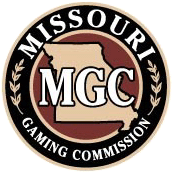 